2018 – 2019 оқу жылындағы бітіруші түлектердің жұмысқа орналасуы2019 – 2020 оқу жылындағы бітіруші түлектердің жұмысқа орналасуы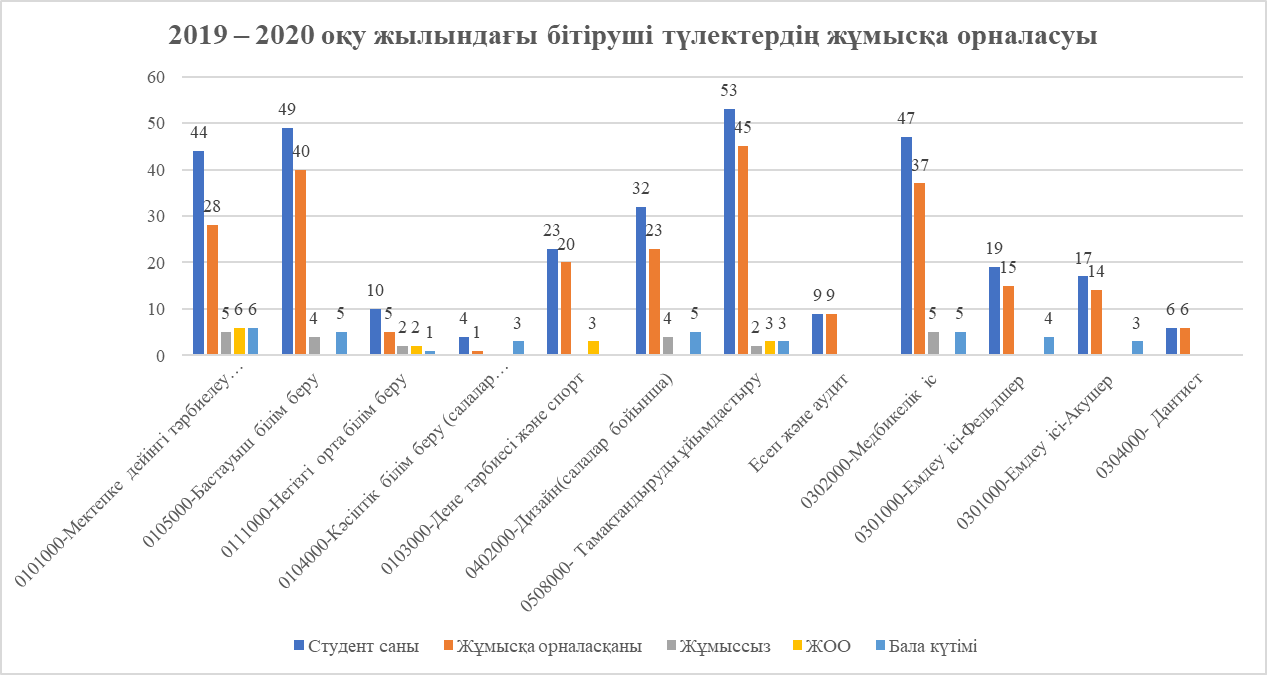 №Мамандық атыСтудент саныЖұмысқа орналасқаныЖұмыссызЖООБала күтімі0413000 – Сәндік қолданбалы өнер және халықтық кәсіпшілігі1082010400 - Кәсіптік оқыту383440101000 - Мектепке дейінгі тәрбие211713010302 3 - Дене тәрбиесі151050105000 - Бастауыш білім беру49402610402000 - Дизайн салалар бойынша1392110111000 Негізгі орта білім беру 15121110301000 Емдеу ісі 131210302000 Медбикелік іс 642Барлығы: 81%Барлығы: 81%1801469178№Мамандық атыСтудент саныЖұмысқа орналасқаныЖұмыссызЖООБала күтімі0101000-Мектепке дейінгі тәрбиелеу және білім беру44285660105000-Бастауыш білім беру4940450111000-Негізгі орта білім беру1052210104000-Кәсіптік білім беру (салалар бойынша)4130103000-Дене тәрбиесі және спорт232030402000-Дизайн(салалар бойынша)3223450508000- Тамақтандыруды ұйымдастыру5345233Есеп және аудит990302000-Медбикелік іс4737550301000-Емдеу ісі-Фельдшер191540301000-Емдеу ісі-Акушер171430304000- Дантист66Барлығы. 78%Барлығы. 78%314242221435